TIROLER FACHBERUFSSCHULE LIENZ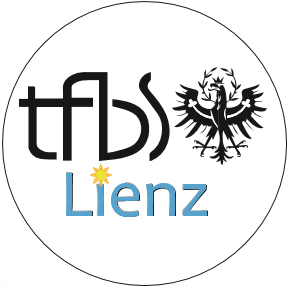 Linker Iselweg 20, 9900 LienzT  +43 4852 627 26 ● Fax DW 5 ● E  direktion@tfbs-lienz.tsn.at ● W  www.tfbs-lienz.tsn.atEinwilligung in die Verarbeitung personenbezogener Daten nach
Art. 7 DSGVO (Schüler und Schülerinnen ab 14 Jahren)„Ich,−…………………………………………………………………………………………….……………………………………………………………………………...………………….−(Name, Adresse)stimme zu, dass meine personenbezogenen Daten im Zuge meiner Schullaufbahn an der…………………………………………………………………………………………………...(Name der Schule),nämlichName, Fotos, (sonstige personenbezogene Daten anfügen) des Schülers/der Schülerin zur Veröffentlichung auf der SchulhomepageName, Fotos, (sonstige personenbezogene Daten anfügen) des Schülers/der Schülerin zur Veröffentlichung im JahresberichtName, Fotos, Geburtsdatum, (sonstige personenbezogene Daten anfügen) des Schülers/der Schülerin zur Erfassung in der SchulchronikFoto des Schülers/der Schülerin zur Verarbeitung im elektronischen KlassenbuchSonstige Daten (Daten anfügen) zum Zweck (Zweck anfügen)verarbeitet werden.Darüber hinaus wird zugestimmt, dass die folgenden personenbezogenen Daten, nämlich:Name, Geburtsdatum des Schülers/der Schülerin an die DVT (Datenverarbeitung Tirol) zur Erstellung eines TSN-User-Accounts und zur Nutzung der TSN Dienste (TSN Mail, TSN Moodle, TSN Mahara)Name, Adresse (sonstige personenbezogene Daten anfügen) der Schülerin/des Schülers an den Absolventenverein zur Kommunikation nach SchulaustrittName, Adresse, Klasse des Schülers/der Schülerin an den Elternverein zur nötigen KommunikationName, Adresse (sonstige personenbezogene Daten anfügen) des Schülers/der Schülerin an etwaige Organisatoren eines Klassentreffens zur Organisation und KontaktaufnahmeName, Adresse, Geburtsdatum des Schülers/der Schülerin an das Jugendrotkreuz  zur Abhaltung eines Erste-Hilfe-Kurses bzw. Ausstellung eines Erste Hilfe AusweisesName des Schülers/der Schülerin (sonstige personenbezogene Daten) an Schulbuchverlage (Verlag angeben) für UnterrichtszweckeName, Adresse, (sonstige personenbezogene Daten; z. B Unverträglichkeiten, Allergien) des Schülers/der Schülerin an Beherbergungsbetriebe (Angabe des Beherbergungsbetriebes) im Zusammenhang mit einer Schulveranstaltung
für die angegeben Zwecke an die genannten Übermittlungsempfänger weitergegeben werden. Diese Einwilligung kann ich jederzeit schriftlich mittels Brief an die Schulleitung (Name der Schule, Adresse) widerrufen.Hinweise:Schülerinnen und Schüler ab Vollendung des 14. Lebensjahres haben die Einwilligungserklärung selbst zu unterzeichnen. Es wird allerdings empfohlen, bei nicht eigenberechtigten Schülerinnen und Schülern über 14 Jahren, die Einwilligungserklärung den Erziehungsberechtigten zur Kenntnis zu bringen. Es wird ausdrücklich darauf hingewiesen, dass es sich bei dieser Einwilligung um eine rein datenschutzrechtliche Zustimmung nach der DSGVO handelt. Andere Rechtsbereiche (zB Urheberrecht) bleiben davon unberührt.Im Zusammenhang mit der weiteren Verarbeitung und Weitergabe von personenbezogenen Daten wird auf die gesetzlichen Grundlagen in den Schulgesetzen (SchUG, SchOG, BildDokG,…) sowie auf die Datenschutzerklärung des Bundesministeriums für Bildung, Wissenschaft und Forschung unter https://bildung.bmbwf.gv.at/schulen/datenschutz/index.html verwiesen. Darüber hinaus wird die E-Mailadresse eines jeden Schülers/jeder Schülerin notwendigerweise verarbeitet und ein User-Account für die Cloud-Lösung MS Office 365 angelegt, wofür der Name des Schülers/der Schülerin verarbeitet wird. Name: …………………………………………………………………………………………...Ort und Datum: …………………………………………………………………………………Unterschrift: ……………………………………………………………………………………